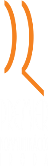 https://www.blikk.hu/eletmod/tippek/hiressegek-erositik-a-kornyezetvedelemi-mozgalmat/ytsfse8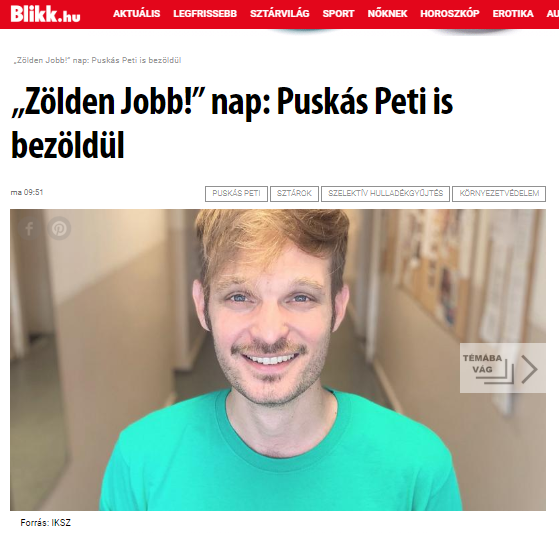 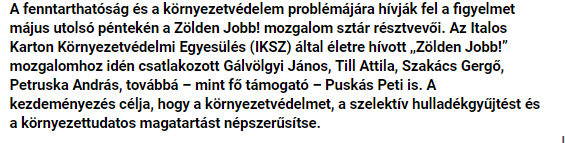 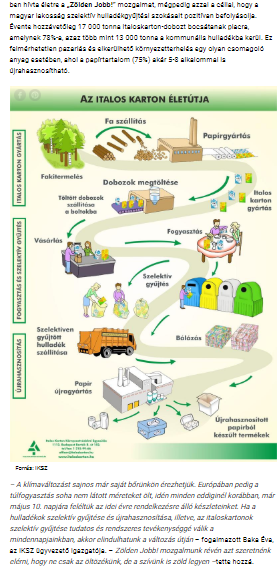 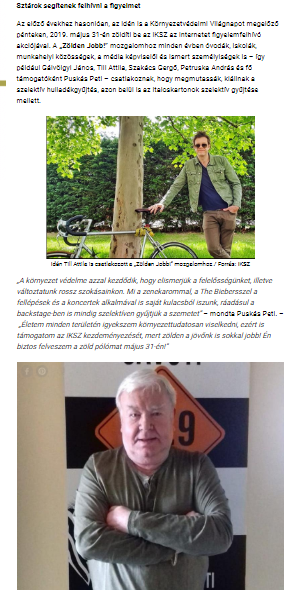 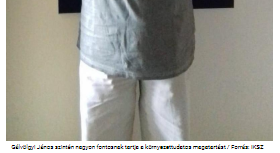 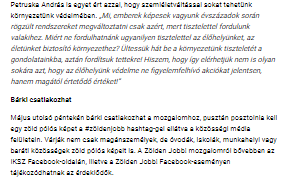 https://ingreen.hu/kornyezetkultura/zolden-jobb-nap/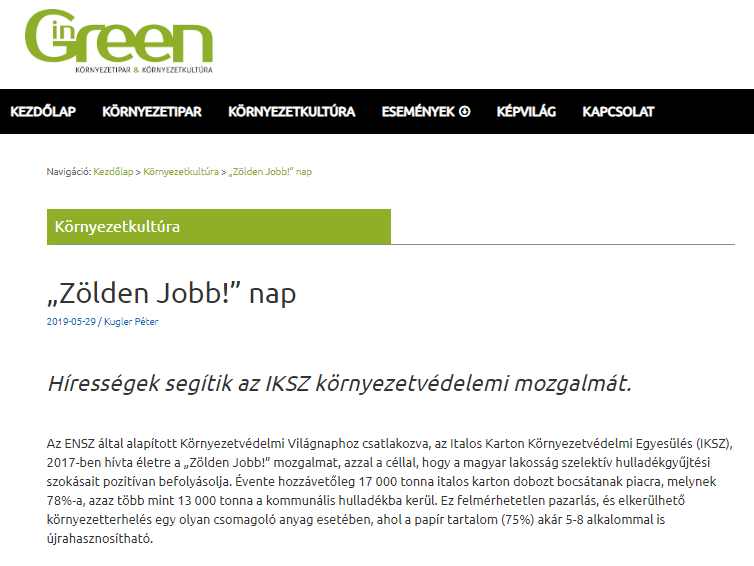 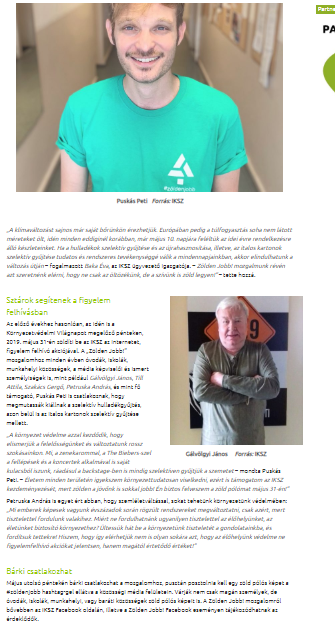 https://civilhetes.net/zolden-jobb-nap-puskas-peti-is-bezoldul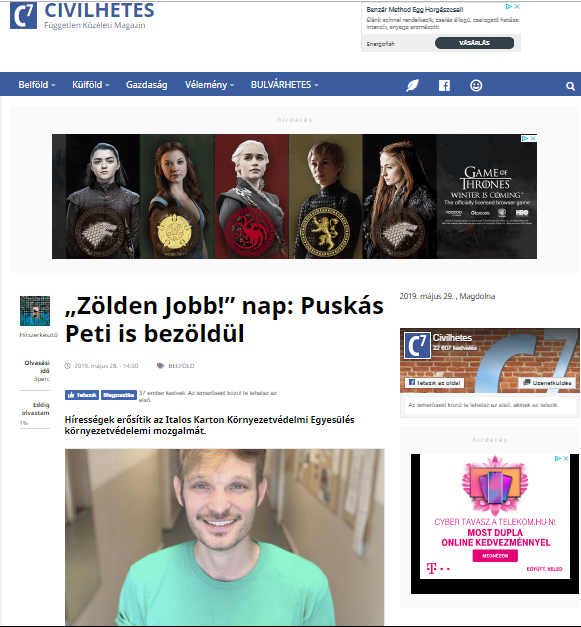 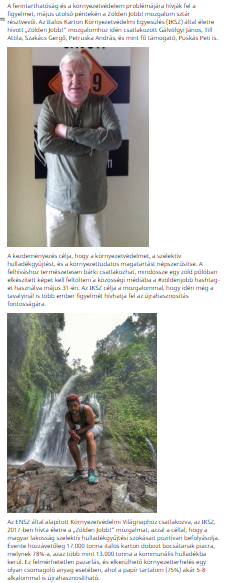 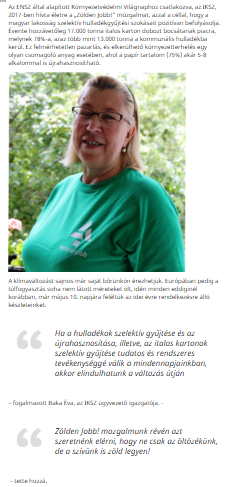 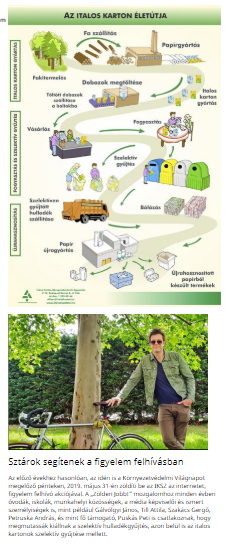 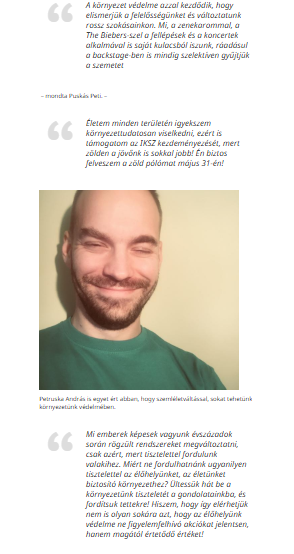 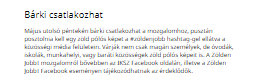 http://turizmusonline.hu/gasztro/cikk/az_iksz_a_tulfogyasztas_ellen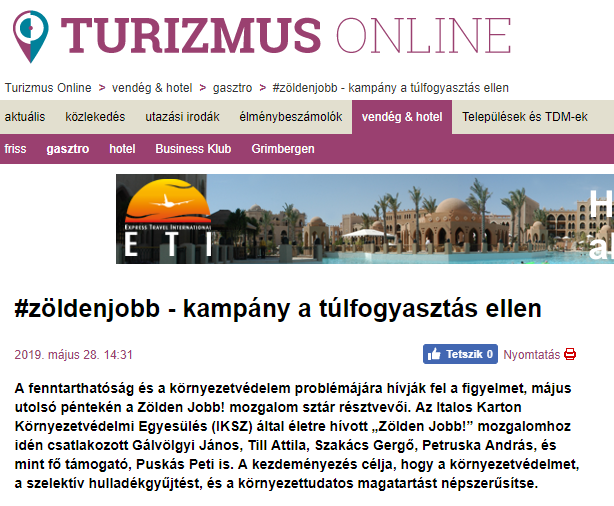 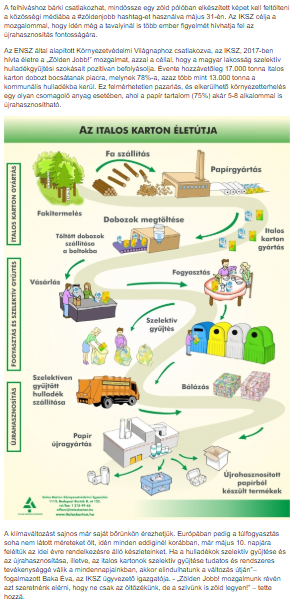 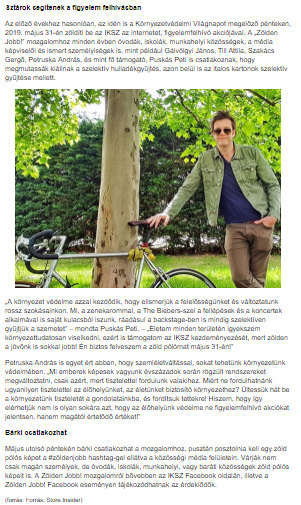 http://elitemagazin.hu/ajanlo/es_minden_mas/zolden_jobb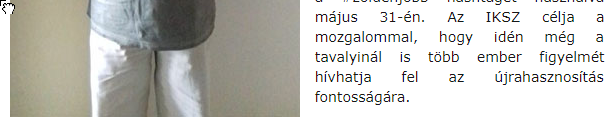 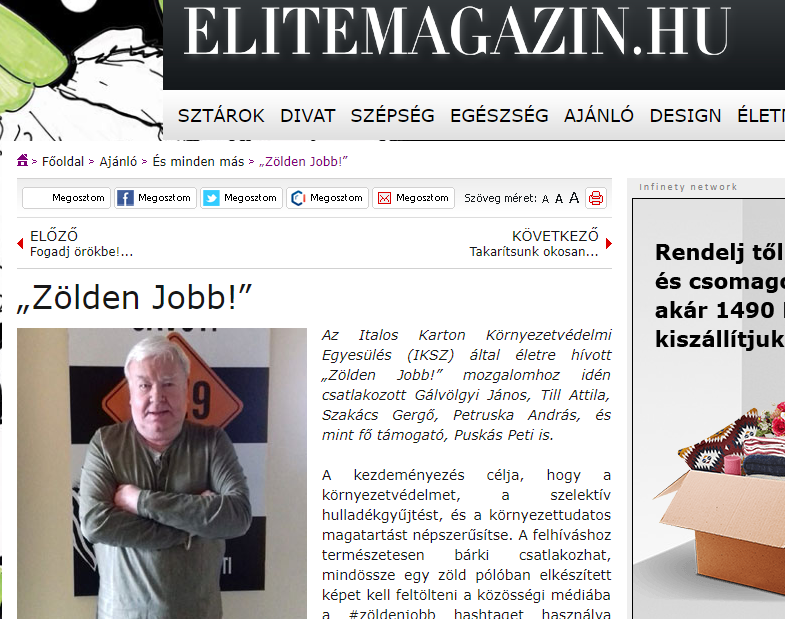 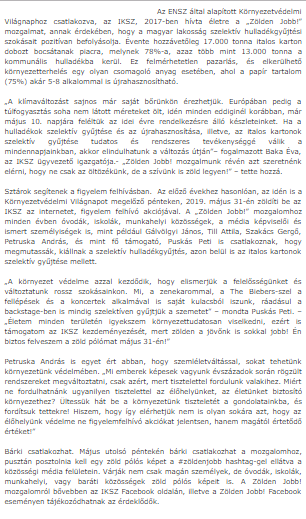 https://uzletem.hu/programajanlo/zolden-jobb-nap-a-sztarok-is-bezoldulnek-majus-vegen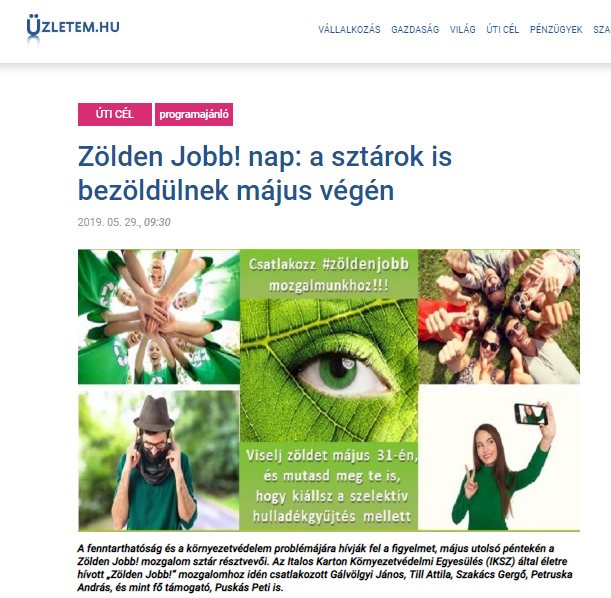 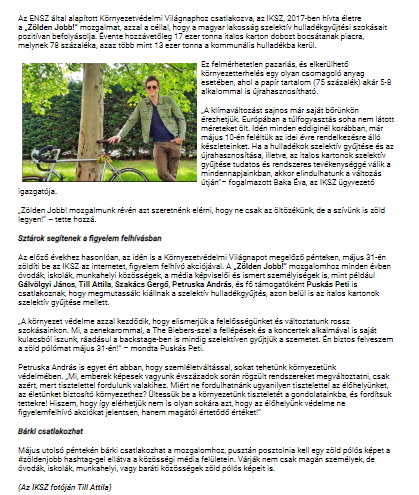 http://www.hegykoiskola.hu/hu/aktualis/215-zolden_jobb!.html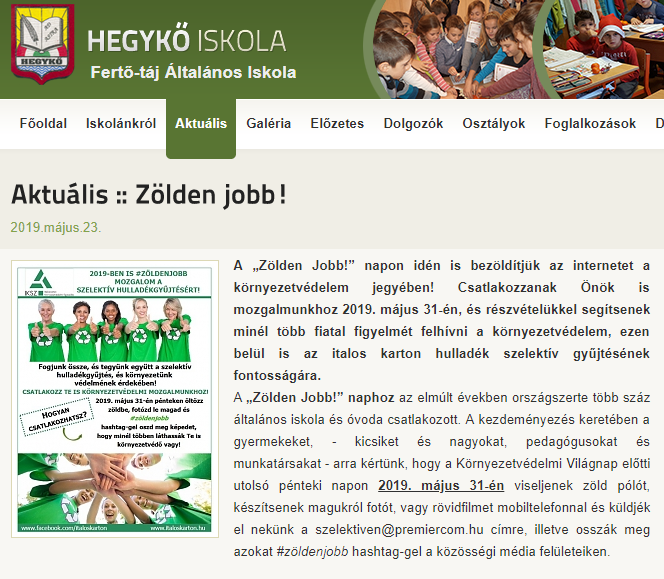 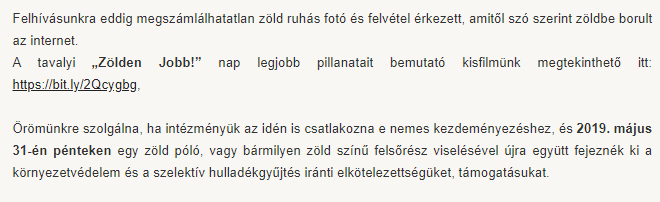 https://www.klubradio.hu/adasok/zolden-jobb-kampanynap-a-kornyezet-vedelmeert-107580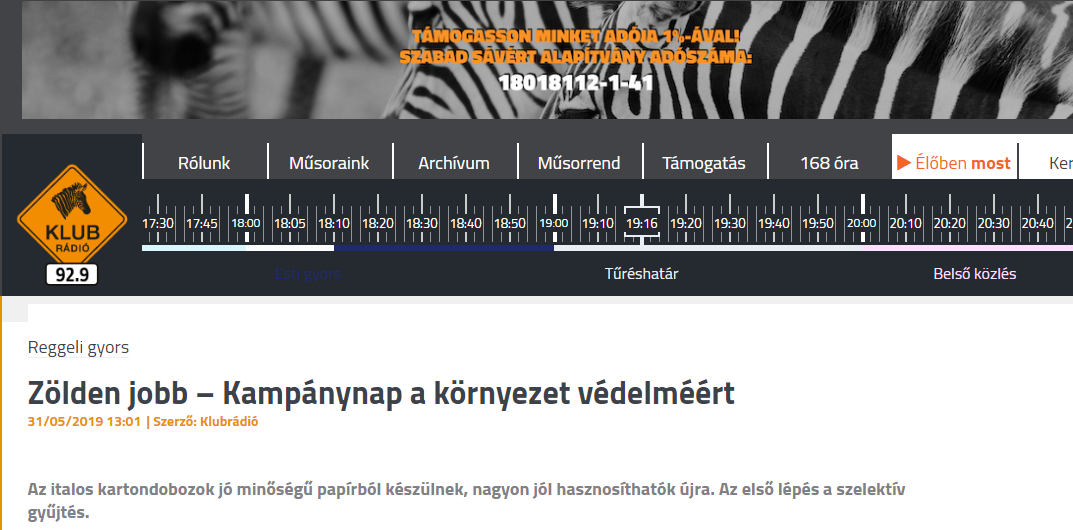 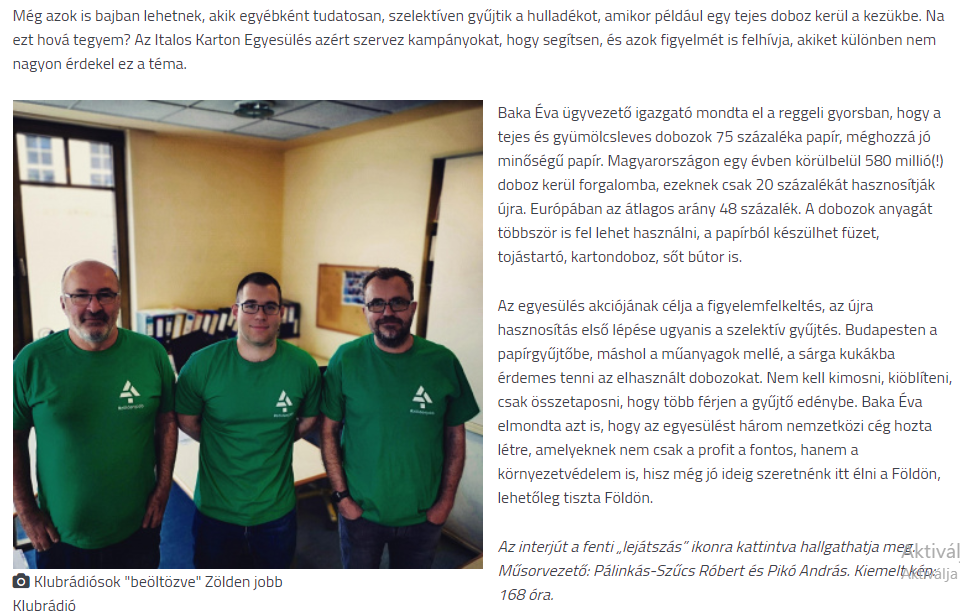 https://www.klubradio.hu/adasok/zolden-jobb-kampanynap-a-kornyezet-vedelmeert-107580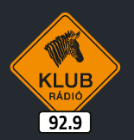 https://www.mediaklikk.hu/video/csalad-barat-2019-05-31-i-adas/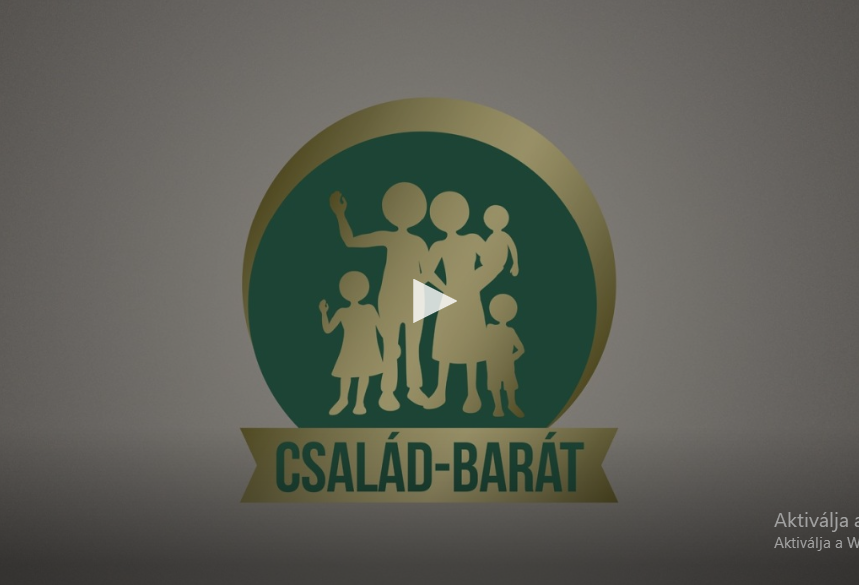 https://europaradio.hu/hangtar/europa-radio-miskolc?field_hangar_nap_value_op=%3D&nap%5Bvalue%5D%5Bdate%5D=&nap%5Bmin%5D%5Bdate%5D=&nap%5Bmax%5D%5Bdate%5D=&title=z%C3%B6ldell%C5%91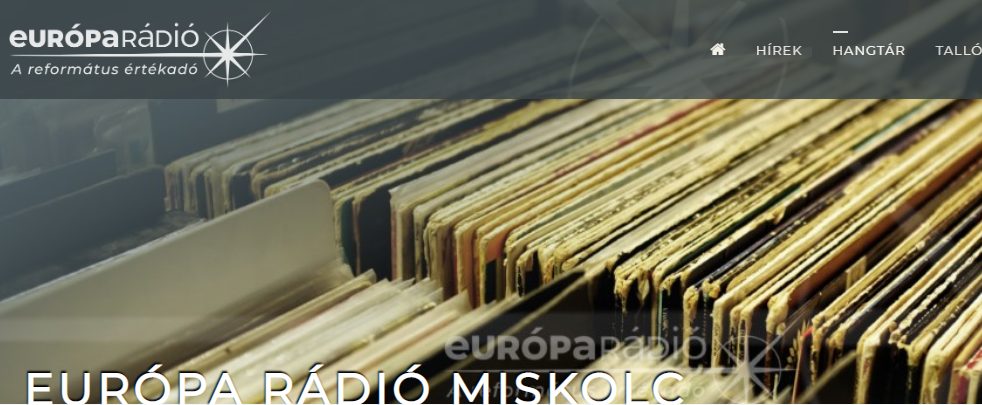 https://www.mediaklikk.hu/radio-lejatszo-kossuth/?date=2019-05-31_09-15-00&enddate=2019-05-31_11-10-00&ch=mr1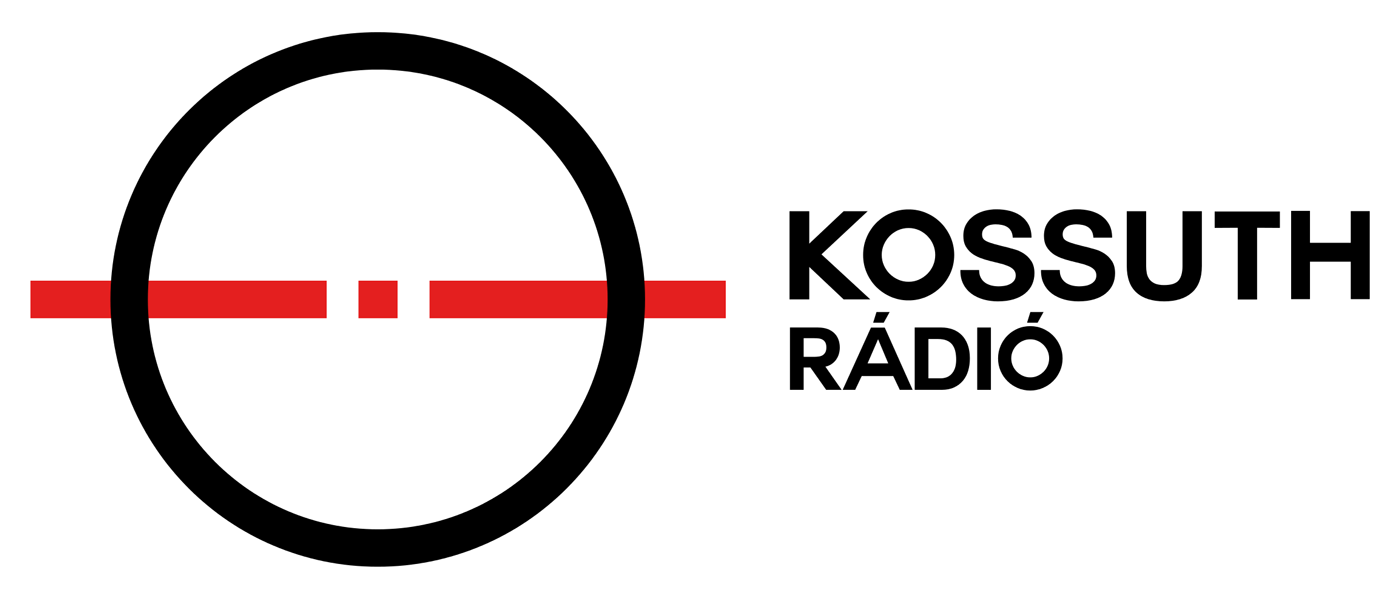 https://www.mixcloud.com/karcfm/sp%C3%A1jz-2019-05-31-0900-1159-3/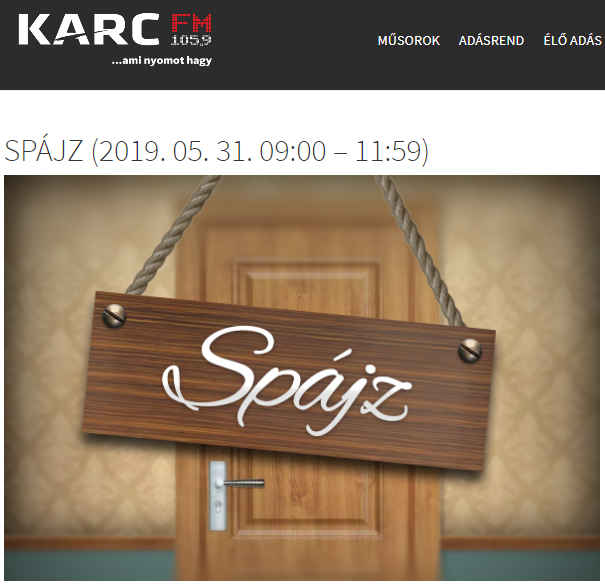 http://premiercom.hu/download/IKSZ/zoldenjobb_986_MannaFM_hirek.mp3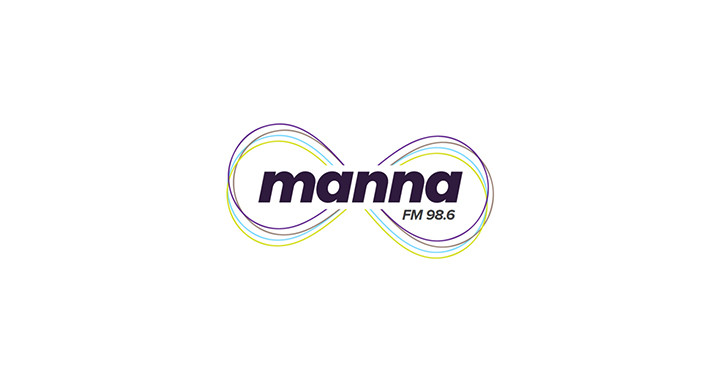 http://premiercom.hu/download/IKSZ/zoldenjobb_986_MannaFM_REGGELI%20MANNA.MP3https://civilhetes.net/zolden-jobb-nap-ordog-nora-es-czutor-zoltan-is-kiall-a-kornyezetvedelemert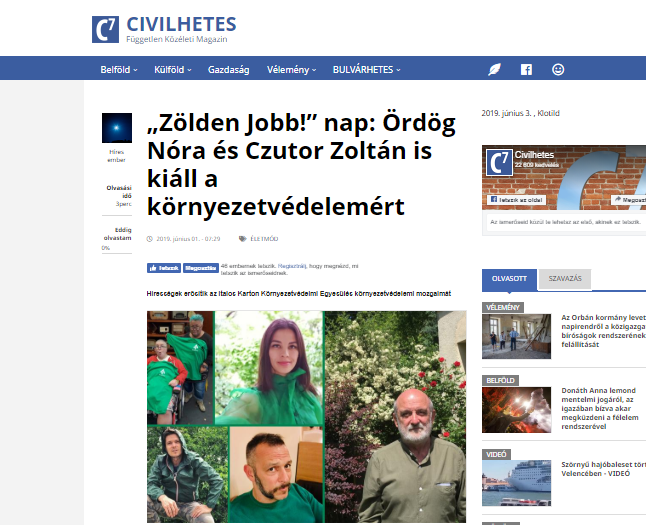 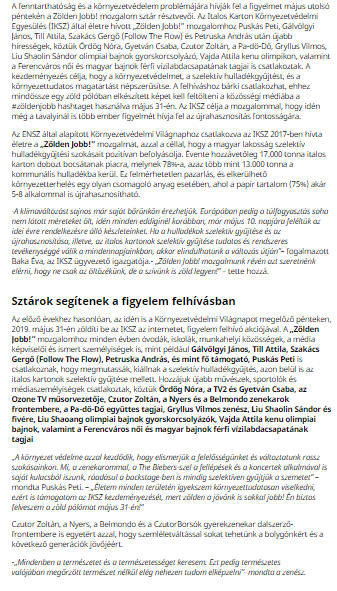 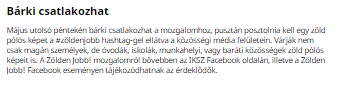 https://kulturpart.hu/2019/05/29/zolden_minden_jobb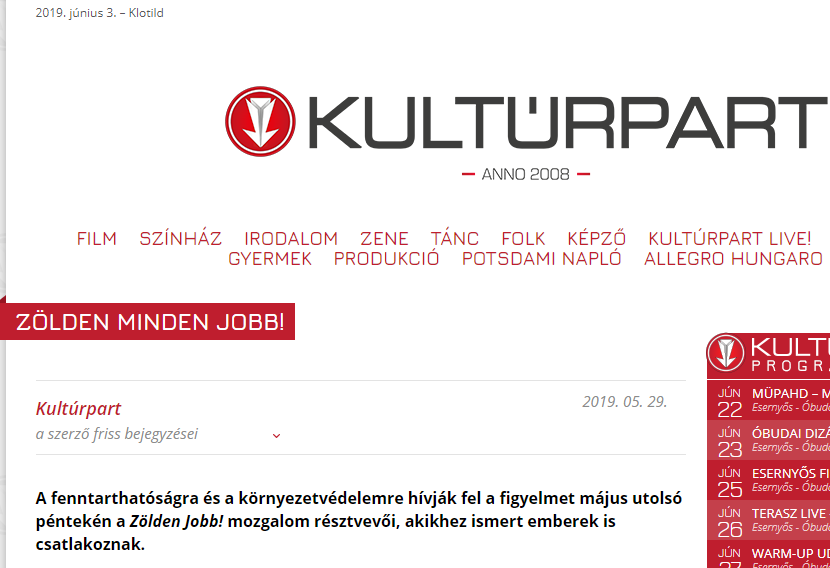 https://www.elobolygonk.hu/Klimahirek/Hulladek/2019_05_30/kozeledik_a_zolden_jobb_nap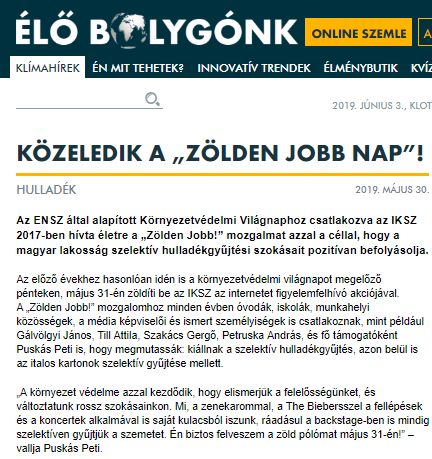 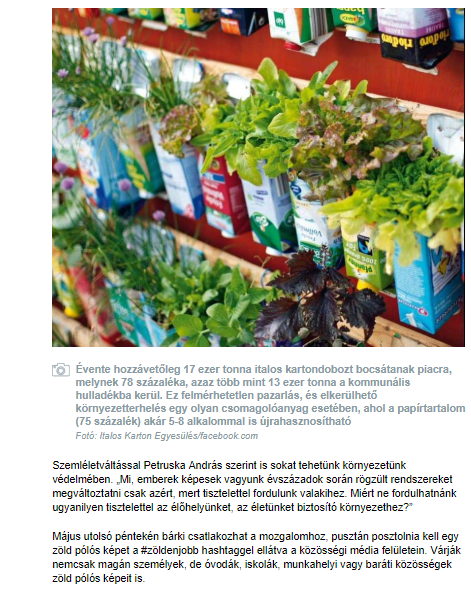 http://storeinsider.hu/cikk/az_iksz_a_tulfogyasztas_ellen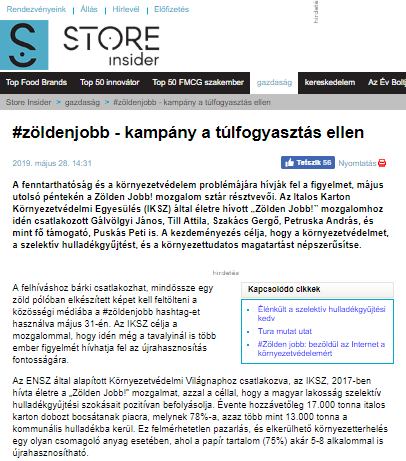 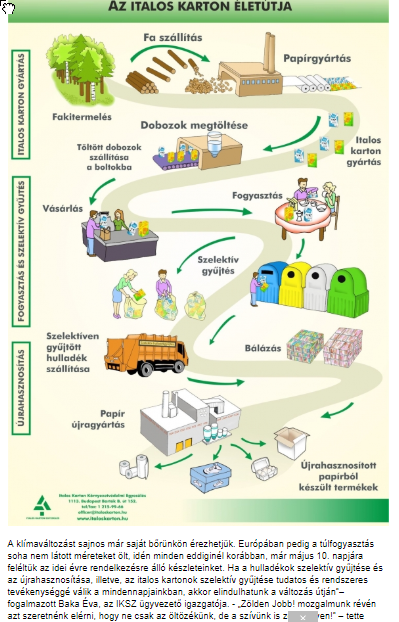 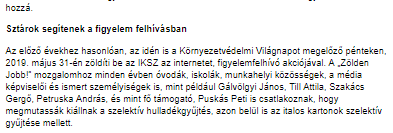 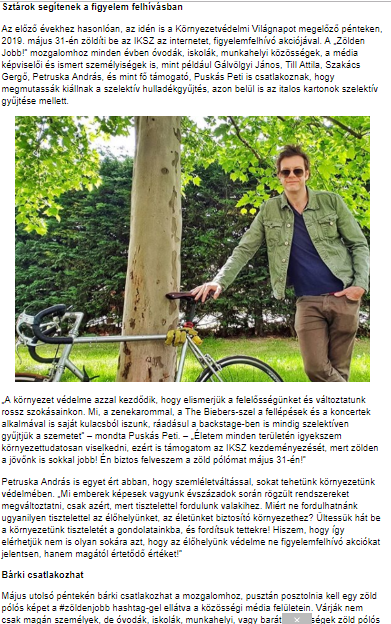 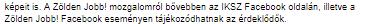 https://golyafeszekovoda.hu/aktualis/143-vargane-szoke-krisztina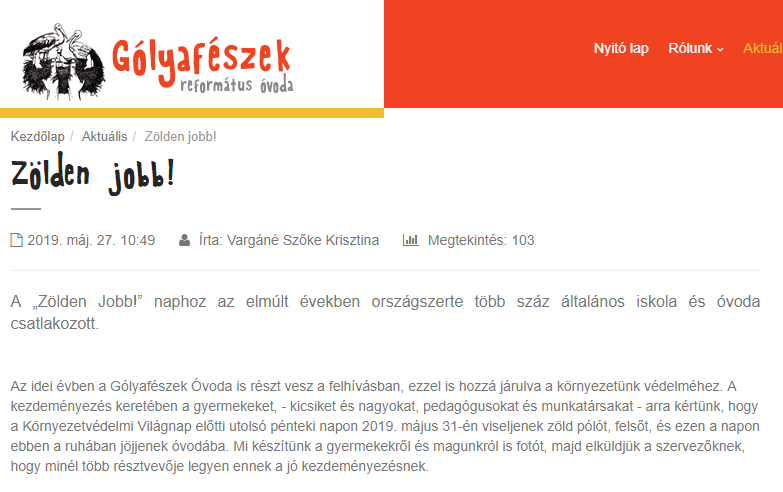 https://rtl.hu/rtlklub/reggeli/puskas-peti-a-multicegeknel-szeretne-elerni-szemleletvaltast-kornyezetvedelem-baka-eva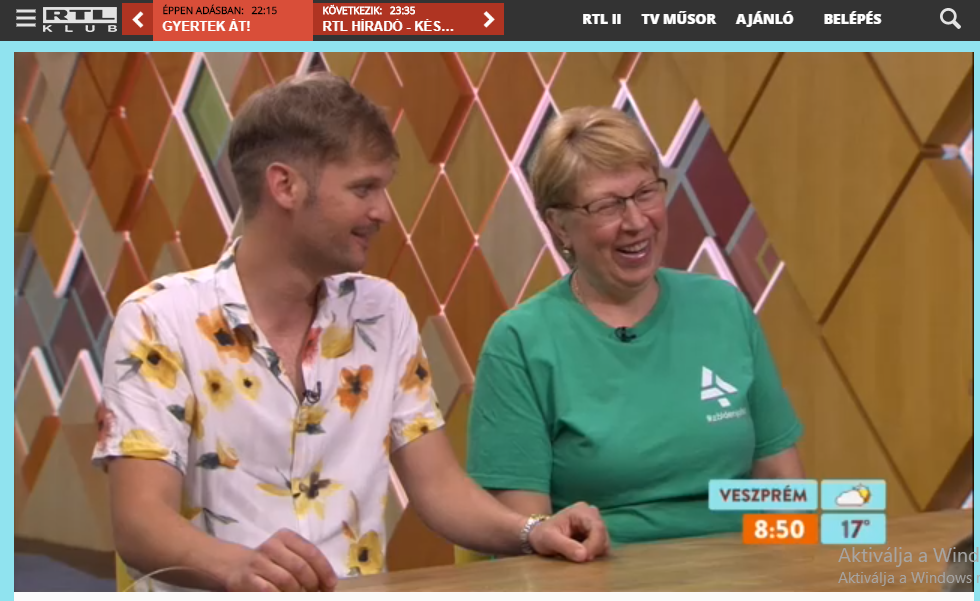 http://premiercom.hu/download/IKSZ/05.30.%20Z%c3%b6ldenjobb.mp3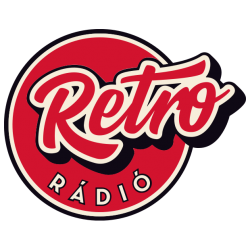 http://premiercom.hu/download/IKSZ/05.30.%20Z%c3%b6ldenjobb.mp3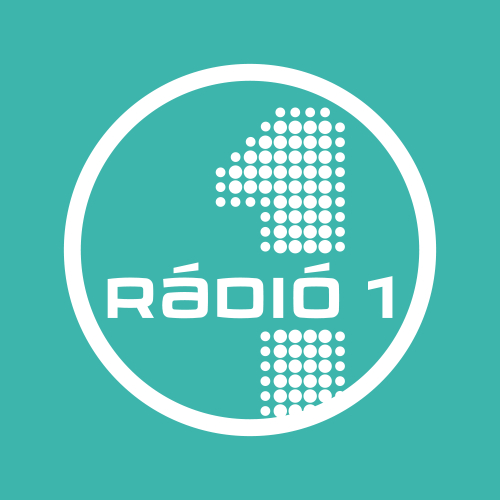 http://www.atv.hu/videok/video-20190605-zolden-jobb-bezoldulnek-a-hiressegek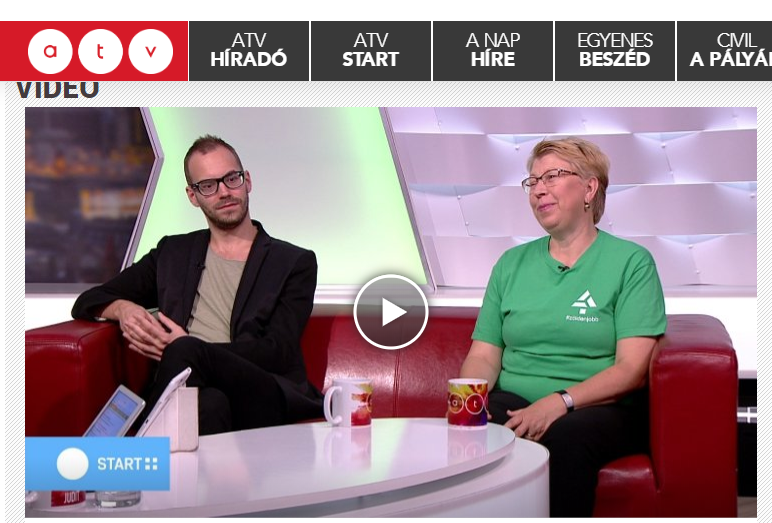 https://www.mediaklikk.hu/csaladbarat-extravideok/video/2019/05/31/zoldenjobb-viselj-zoldet-majus-31-en/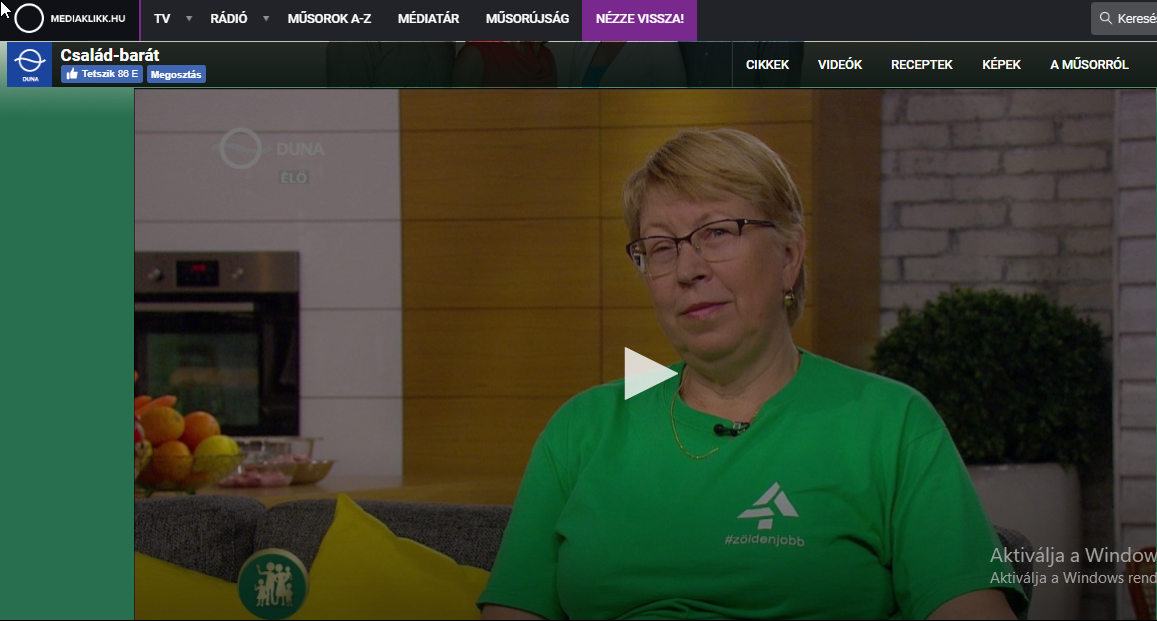 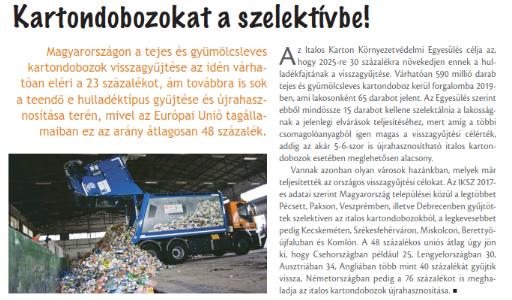 https://www.veol.hu/kozelet/helyi-kozelet/civil-szervezetek-ultettek-viragot-veszpremben-2902856/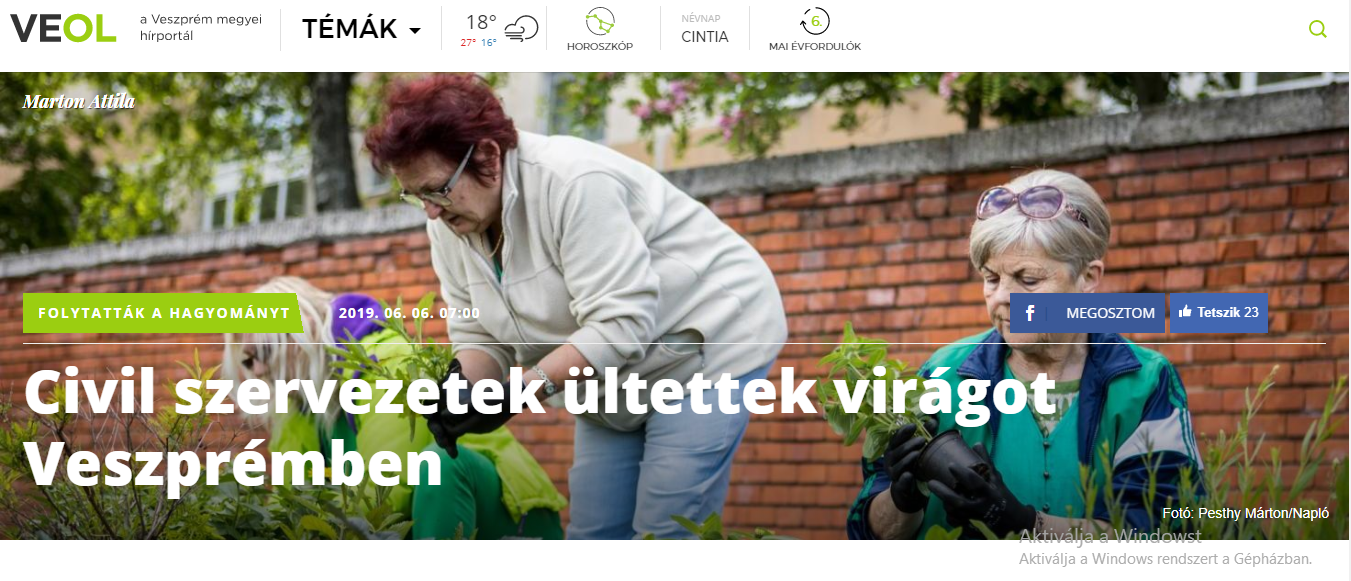 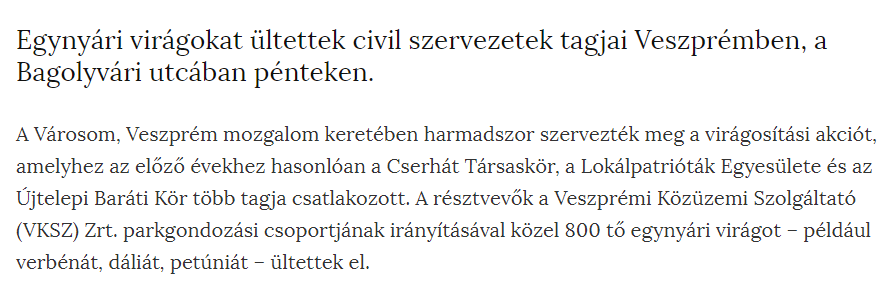 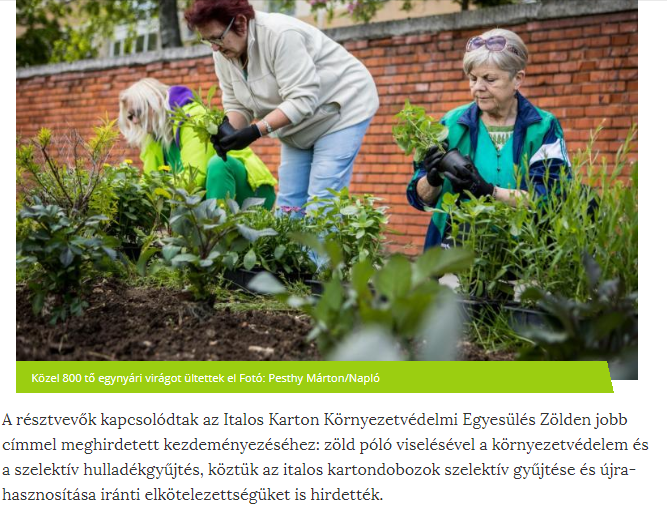 https://trendfm.hu/musor?musor=7779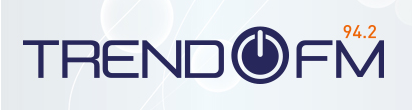 http://lurko-ligetovi.hu/?p=2038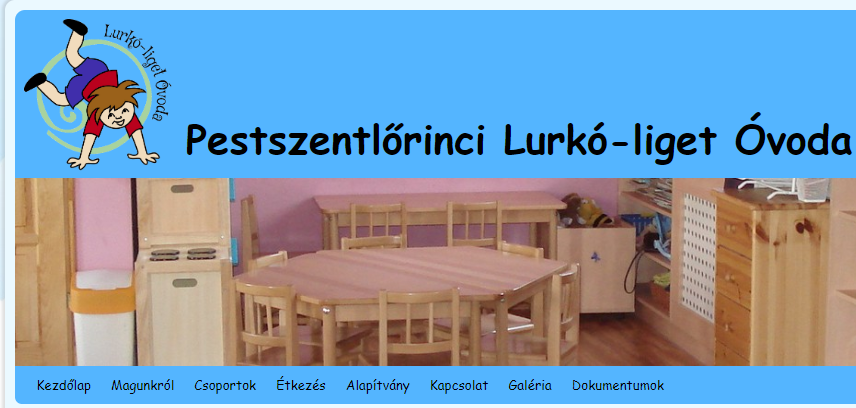 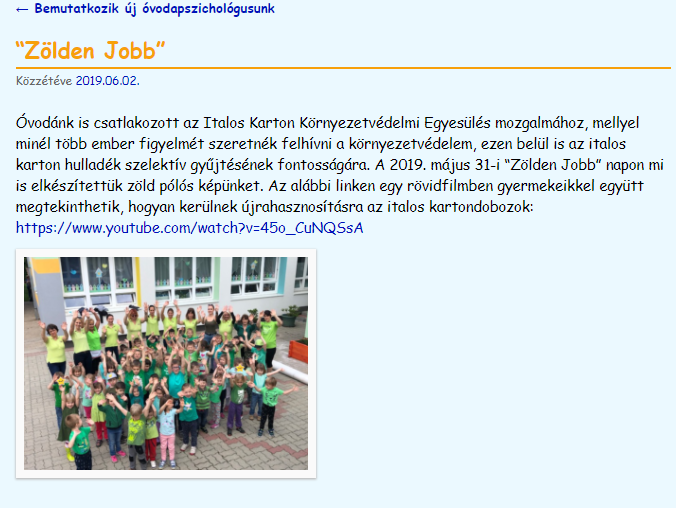 http://www.hir48.hu/2019/05/zolden-jobb-nap-puskas-peti-is-bezoldul.html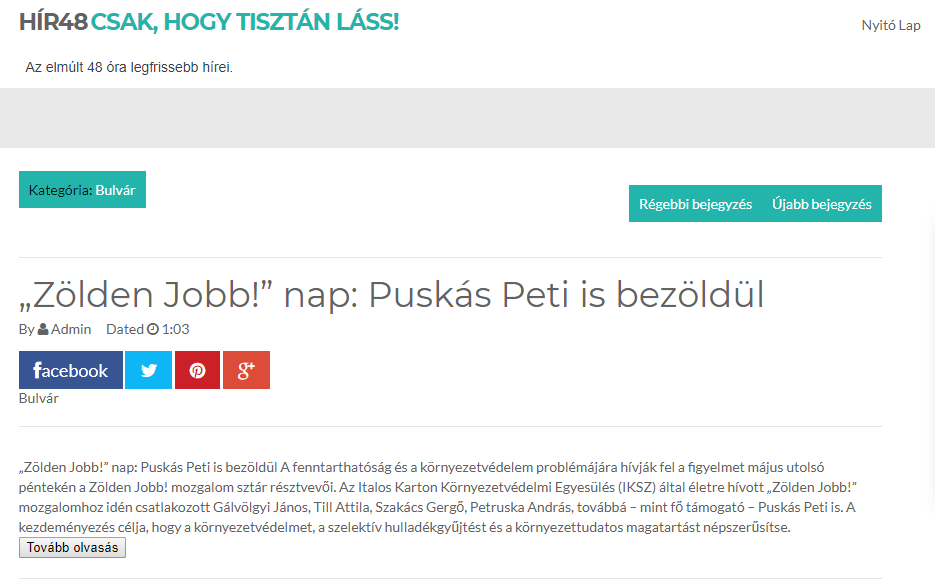 https://civilhetes.net/zoldbe-oltozott-az-orszag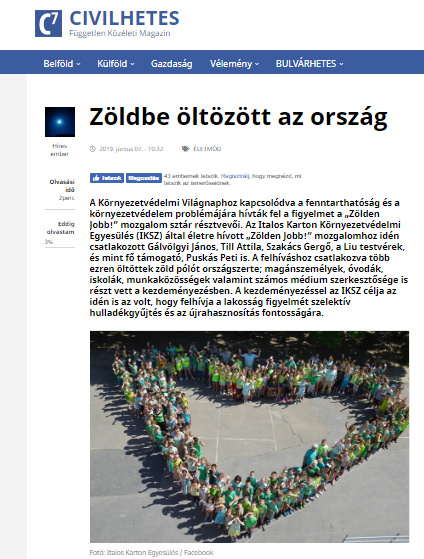 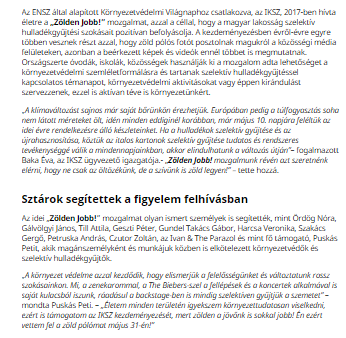 https://bdpst24.hu/2019/06/07/zoldbe-oltozott-az-orszag/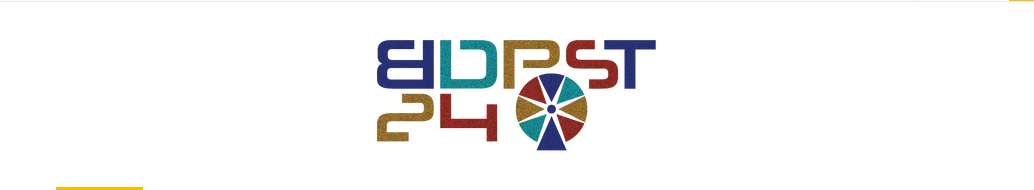 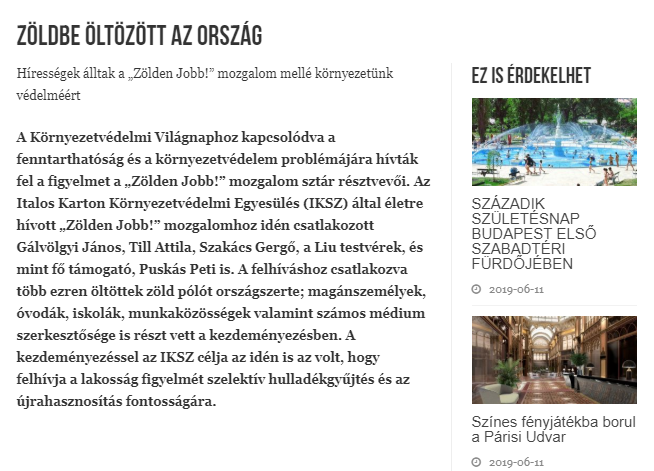 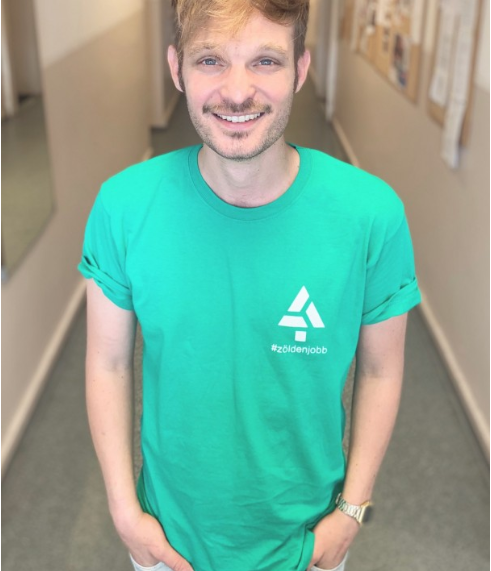 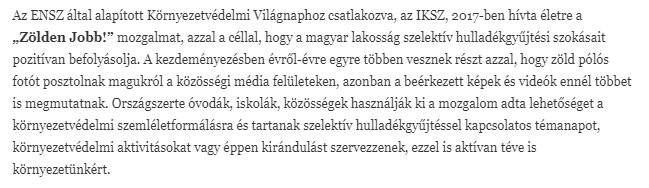 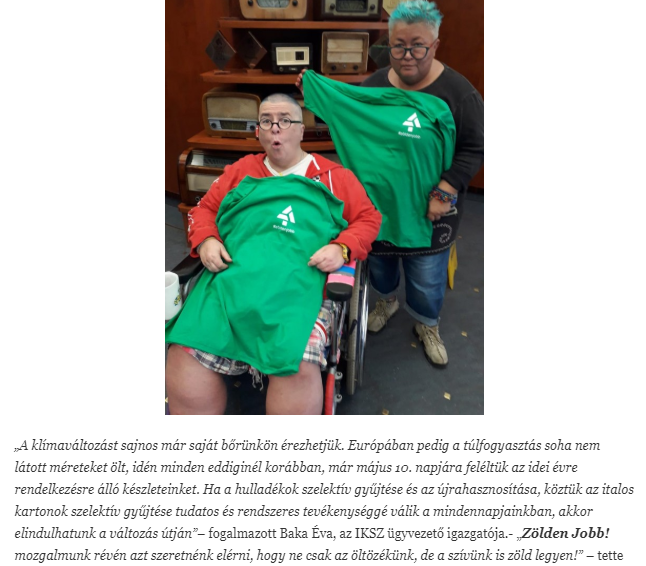 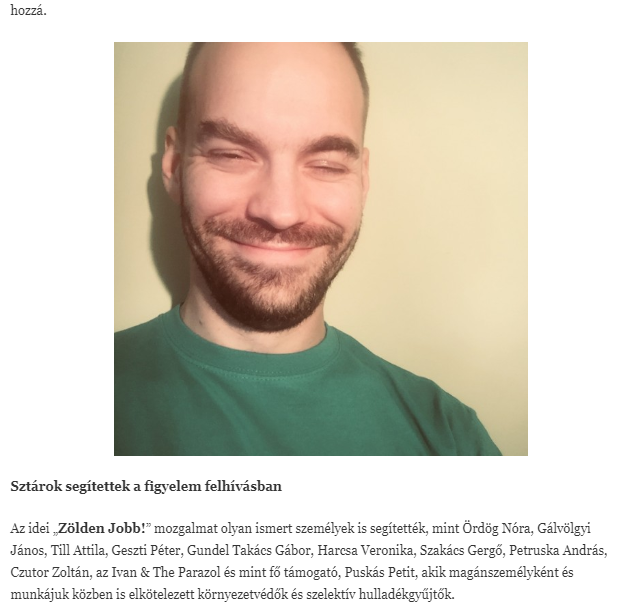 https://www.tozsdeforum.hu/uzlet/kornyezetvedelem/zoldbe-oltozott-az-orszag-99195.html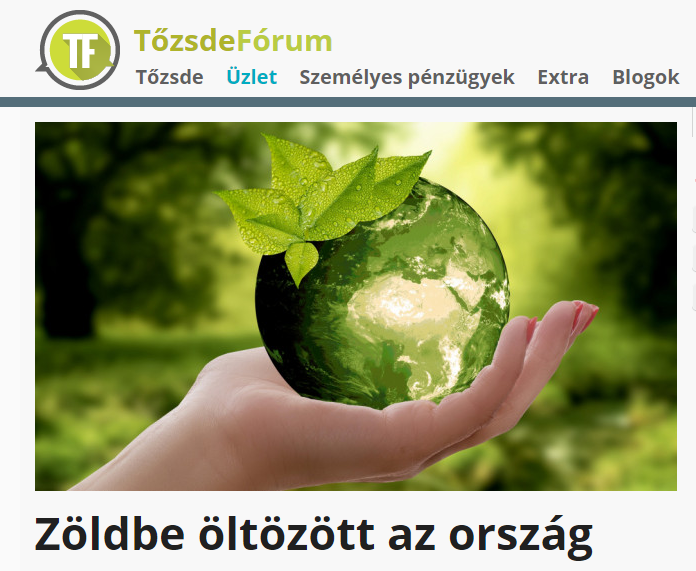 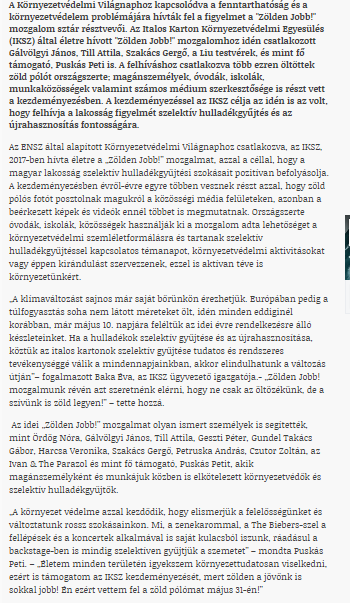 http://www.csalad.hu/cikk/zoldbe-oltozott-az-orszag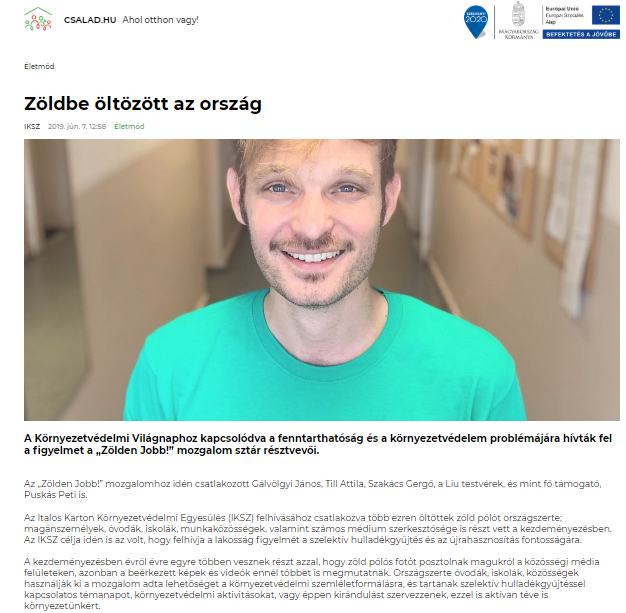 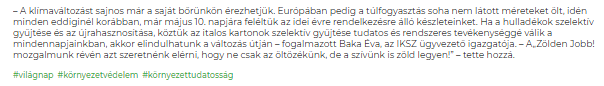 http://pecsert.hu/tag/fenntarthatosag/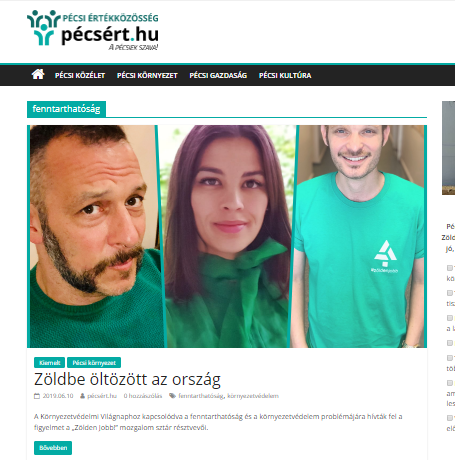 http://www.mixonline.hu/Nyomtato.aspx?id=163662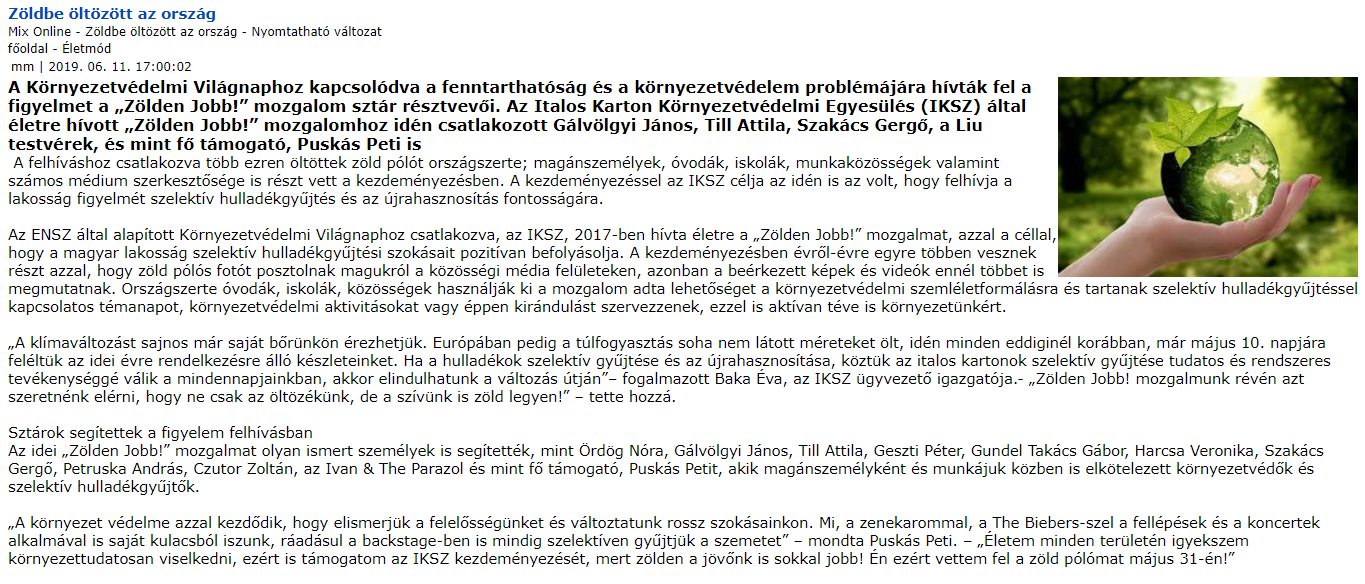 https://www.delmagyar.hu/pr/contitech_szeged_az_egeszseg_es_a_kornyezettudatossag_jegyeben/2599434/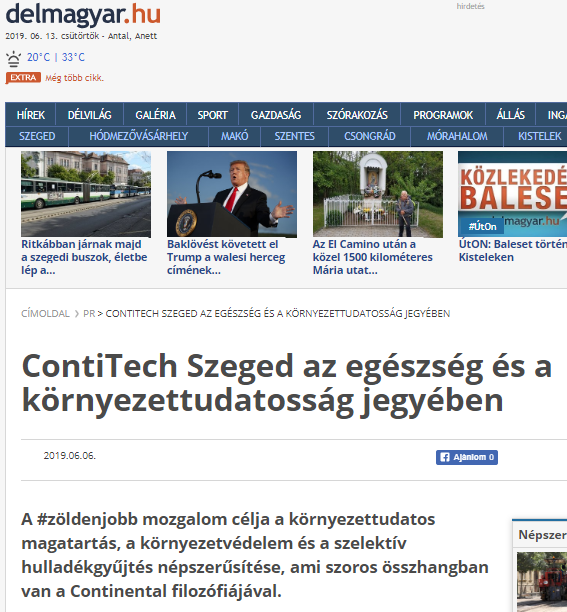 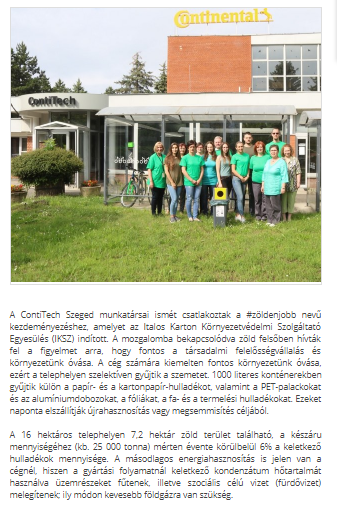 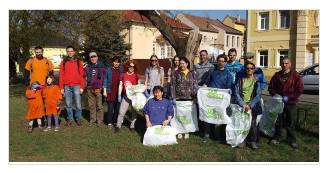 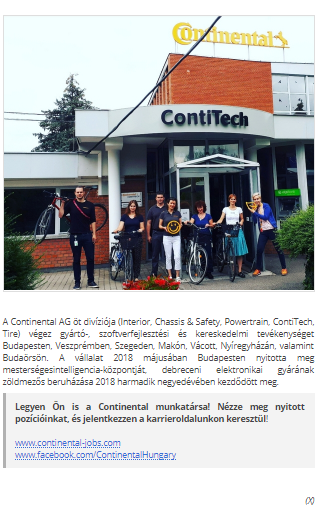 http://www.zsvszi.hu/?q=node/564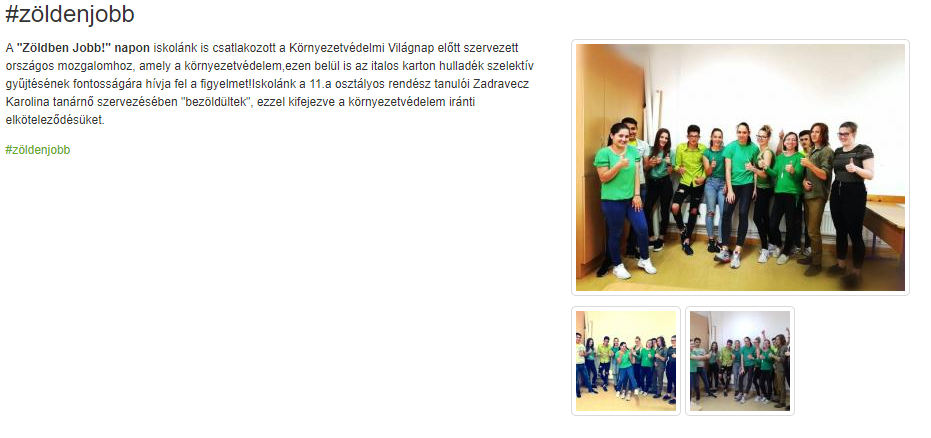 http://brandtrend.hu/roviden/2019/06/14/zolden-oltozott-az-orszag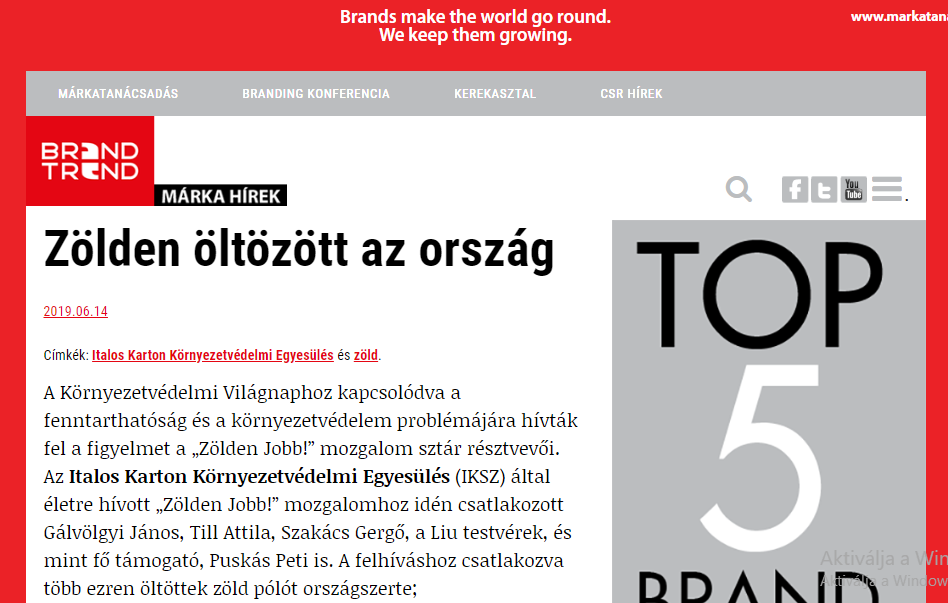 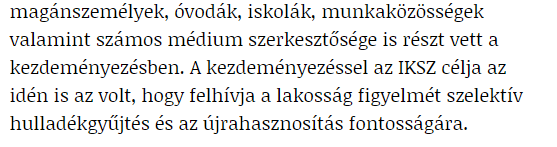 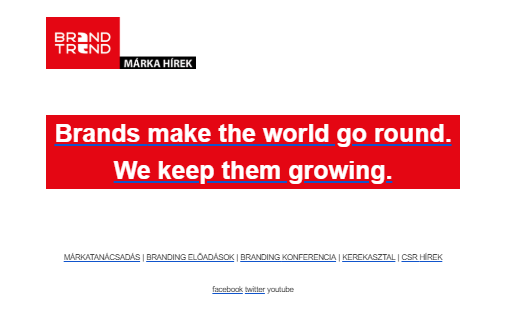 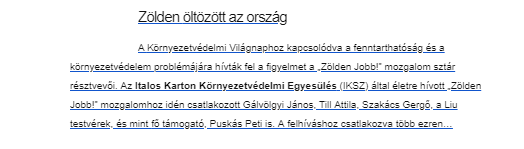 MÉDIA:Blikk.huMÉDIA JELLEMZŐKMÉDIA JELLEMZŐKDÁTUM:2019.05.29.TÍPUS:OnlineOLDAL:-ELÉRÉS:800 000HIRDETESI EGYENERTEK (Ft)142 000MEGJELENÉS GYAKORISÁGA:2 alkalommalCÍM: „Zölden Jobb!” nap: Puskás Peti is bezöldül„Zölden Jobb!” nap: Puskás Peti is bezöldül„Zölden Jobb!” nap: Puskás Peti is bezöldülMÉDIA:Ingreen.huMÉDIA JELLEMZŐKMÉDIA JELLEMZŐKDÁTUM:2019.05.29.TÍPUS:OnlineOLDAL:-ELÉRÉS:5 000HIRDETESI EGYENERTEK (Ft)40 000MEGJELENÉS GYAKORISÁGA:-CÍM: „Zölden Jobb!” nap„Zölden Jobb!” nap„Zölden Jobb!” napMÉDIA:Civilhetes.netMÉDIA JELLEMZŐKMÉDIA JELLEMZŐKDÁTUM:2019.05.29.TÍPUS:OnlineOLDAL:-ELÉRÉS:500HIRDETESI EGYENERTEK (Ft)30 715MEGJELENÉS GYAKORISÁGA:-CÍM: „Zölden Jobb!” nap: Puskás Peti is bezöldül „Zölden Jobb!” nap: Puskás Peti is bezöldül „Zölden Jobb!” nap: Puskás Peti is bezöldül MÉDIA:Turizmusonline.huMÉDIA JELLEMZŐKMÉDIA JELLEMZŐKDÁTUM:2019.05.29.TÍPUS:OnlineOLDAL:-ELÉRÉS:N/AHIRDETESI EGYENERTEK (Ft)8 571MEGJELENÉS GYAKORISÁGA:-CÍM: #zöldenjobb – kampány a túlfogyasztás ellen#zöldenjobb – kampány a túlfogyasztás ellen#zöldenjobb – kampány a túlfogyasztás ellenMÉDIA:Elitemagazin.huMÉDIA JELLEMZŐKMÉDIA JELLEMZŐKDÁTUM:2019.05.29.TÍPUS:OnlineOLDAL:-ELÉRÉS:500HIRDETESI EGYENERTEK (Ft)5 000MEGJELENÉS GYAKORISÁGA:-CÍM: „Zölden Jobb!”„Zölden Jobb!”„Zölden Jobb!”MÉDIA:Uzletem.huMÉDIA JELLEMZŐKMÉDIA JELLEMZŐKDÁTUM:2019.05.29.TÍPUS:OnlineOLDAL:-ELÉRÉS:1 500HIRDETESI EGYENERTEK (Ft)10 000MEGJELENÉS GYAKORISÁGA:-CÍM: Zölden Jobb! nap: a sztárok is bezöldülnek május végénZölden Jobb! nap: a sztárok is bezöldülnek május végénZölden Jobb! nap: a sztárok is bezöldülnek május végénMÉDIA:Hegykoiskola.huMÉDIA JELLEMZŐKMÉDIA JELLEMZŐKDÁTUM:2019.05.23.TÍPUS:OnlineOLDAL:-ELÉRÉS:500HIRDETESI EGYENERTEK (Ft)N/AMEGJELENÉS GYAKORISÁGA:-CÍM: Zölden Jobb!Zölden Jobb!Zölden Jobb!MÉDIA:Klubradio.huMÉDIA JELLEMZŐKMÉDIA JELLEMZŐKDÁTUM:2019.05.31.TÍPUS:OnlineOLDAL:-ELÉRÉS:5 000HIRDETESI EGYENERTEK (Ft)30 000MEGJELENÉS GYAKORISÁGA:-CÍM: Zölden Jobb – kampánynap a környezet védelméértZölden Jobb – kampánynap a környezet védelméértZölden Jobb – kampánynap a környezet védelméértMÉDIA:Klubrádió (Reggeli gyors)MÉDIA JELLEMZŐKMÉDIA JELLEMZŐKDÁTUM:2019.05.31.TÍPUS:ElectronicOLDAL:-ELÉRÉS:214 000HIRDETESI EGYENERTEK (Ft)180 000MEGJELENÉS GYAKORISÁGA:-CÍM: Interjú Baka ÉvávalInterjú Baka ÉvávalInterjú Baka ÉvávalMÉDIA:Duna TV 4’10MÉDIA JELLEMZŐKMÉDIA JELLEMZŐKDÁTUM:2019.05.31.TÍPUS:ElectronicOLDAL:-ELÉRÉS:258 700HIRDETESI EGYENERTEK (Ft)560 000MEGJELENÉS GYAKORISÁGA:-CÍM: Stúdióbeszélgetés Baka ÉvávalStúdióbeszélgetés Baka ÉvávalStúdióbeszélgetés Baka ÉvávalMÉDIA:Európa RádióMÉDIA JELLEMZŐKMÉDIA JELLEMZŐKDÁTUM:2019.05.27.TÍPUS:ElectronicOLDAL:-ELÉRÉS:800 000HIRDETESI EGYENERTEK (Ft)400 000MEGJELENÉS GYAKORISÁGA:2 alkalommalCÍM: Telefoninterjú Baka ÉvávalTelefoninterjú Baka ÉvávalTelefoninterjú Baka ÉvávalMÉDIA:Kossuth Rádió Napközben 9’16MÉDIA JELLEMZŐKMÉDIA JELLEMZŐKDÁTUM:2019.05.27.TÍPUS:ElectronicOLDAL:-ELÉRÉS:1 206 000HIRDETESI EGYENERTEK (Ft)172 000MEGJELENÉS GYAKORISÁGA:2 alkalommalCÍM: Stúdióbeszélgetés Baka ÉvávalStúdióbeszélgetés Baka ÉvávalStúdióbeszélgetés Baka ÉvávalMÉDIA:Karc FM Spájz 10’10MÉDIA JELLEMZŐKMÉDIA JELLEMZŐKDÁTUM:2019.05.31.TÍPUS:ElectronicOLDAL:-ELÉRÉS:85 000HIRDETESI EGYENERTEK (Ft)250 000MEGJELENÉS GYAKORISÁGA:-CÍM: Stúdióbeszélgetés Baka ÉvávalStúdióbeszélgetés Baka ÉvávalStúdióbeszélgetés Baka ÉvávalMÉDIA:Manna FM HÍrekMÉDIA JELLEMZŐKMÉDIA JELLEMZŐKDÁTUM:2019.05.31.TÍPUS:ElectronicOLDAL:-ELÉRÉS:50 000HIRDETESI EGYENERTEK (Ft)150 000MEGJELENÉS GYAKORISÁGA:-CÍM: Zölden JobbZölden JobbZölden JobbMÉDIA:Manna FM ReggeliMÉDIA JELLEMZŐKMÉDIA JELLEMZŐKDÁTUM:2019.05.31.TÍPUS:ElectronicOLDAL:-ELÉRÉS:50 000HIRDETESI EGYENERTEK (Ft)150 000MEGJELENÉS GYAKORISÁGA:-CÍM: Zölden JobbZölden JobbZölden JobbMÉDIA:Civilhetes.netMÉDIA JELLEMZŐKMÉDIA JELLEMZŐKDÁTUM:2019.05.31.TÍPUS:OnlineOLDAL:-ELÉRÉS:500HIRDETESI EGYENERTEK (Ft)30 715MEGJELENÉS GYAKORISÁGA:-CÍM: „Zölden Jobb!” nap: Ördög Nóra és Czutor Zoltán is kiáll a környezetvédelemért„Zölden Jobb!” nap: Ördög Nóra és Czutor Zoltán is kiáll a környezetvédelemért„Zölden Jobb!” nap: Ördög Nóra és Czutor Zoltán is kiáll a környezetvédelemértMÉDIA:Kulturpart.huMÉDIA JELLEMZŐKMÉDIA JELLEMZŐKDÁTUM:2019.05.29.TÍPUS:OnlineOLDAL:-ELÉRÉS:500HIRDETESI EGYENERTEK (Ft)30 715MEGJELENÉS GYAKORISÁGA:-CÍM: Zölden minden jobb!Zölden minden jobb!Zölden minden jobb!MÉDIA:Elobolygonk.huMÉDIA JELLEMZŐKMÉDIA JELLEMZŐKDÁTUM:2019.05.30.TÍPUS:OnlineOLDAL:-ELÉRÉS:500HIRDETESI EGYENERTEK (Ft)31 175MEGJELENÉS GYAKORISÁGA:-CÍM: Közeledik a Zölden Jobb napKözeledik a Zölden Jobb napKözeledik a Zölden Jobb napMÉDIA:Storeinsider.huMÉDIA JELLEMZŐKMÉDIA JELLEMZŐKDÁTUM:2019.05.30.TÍPUS:OnlineOLDAL:-ELÉRÉS:500HIRDETESI EGYENERTEK (Ft)31 175MEGJELENÉS GYAKORISÁGA:-CÍM: Az IKSZ a túlfogyasztás ellenAz IKSZ a túlfogyasztás ellenAz IKSZ a túlfogyasztás ellenMÉDIA:Golyafeszekovoda.huMÉDIA JELLEMZŐKMÉDIA JELLEMZŐKDÁTUM:2019.05.27.TÍPUS:OnlineOLDAL:-ELÉRÉS:200HIRDETESI EGYENERTEK (Ft)100MEGJELENÉS GYAKORISÁGA:-CÍM: Zölden Jobb!Zölden Jobb!Zölden Jobb!MÉDIA:RTL KlubMÉDIA JELLEMZŐKMÉDIA JELLEMZŐKDÁTUM:2019.06.30.TÍPUS:OnlineOLDAL:-ELÉRÉS:400 000HIRDETESI EGYENERTEK (Ft)200 000MEGJELENÉS GYAKORISÁGA:-CÍM: Puskás Peti a multicégeknél szeretne elérni szemléletváltástPuskás Peti a multicégeknél szeretne elérni szemléletváltástPuskás Peti a multicégeknél szeretne elérni szemléletváltástMÉDIA:Retro FMMÉDIA JELLEMZŐKMÉDIA JELLEMZŐKDÁTUM:2019.05.30.TÍPUS:OnlineOLDAL:-ELÉRÉS:222735HIRDETESI EGYENERTEK (Ft)180 000MEGJELENÉS GYAKORISÁGA:4 alkalommalCÍM: Interjú Baka ÉvávalInterjú Baka ÉvávalInterjú Baka ÉvávalMÉDIA:Rádió 1MÉDIA JELLEMZŐKMÉDIA JELLEMZŐKDÁTUM:2019.05.30.TÍPUS:ElectronicOLDAL:-ELÉRÉS:655 000HIRDETESI EGYENERTEK (Ft)180 000MEGJELENÉS GYAKORISÁGA:4 alkalommalCÍM: Interjú Baka ÉvávalInterjú Baka ÉvávalInterjú Baka ÉvávalMÉDIA:ATVMÉDIA JELLEMZŐKMÉDIA JELLEMZŐKDÁTUM:2019.06.05.TÍPUS:ElectronicOLDAL:-ELÉRÉS:100 000HIRDETESI EGYENERTEK (Ft)500 000MEGJELENÉS GYAKORISÁGA:-CÍM: Interjú Baka ÉvávalInterjú Baka ÉvávalInterjú Baka ÉvávalMÉDIA:Család barátMÉDIA JELLEMZŐKMÉDIA JELLEMZŐKDÁTUM:2019.06.05.TÍPUS:ElectronicOLDAL:-ELÉRÉS:135 635HIRDETESI EGYENERTEK (Ft)300 000MEGJELENÉS GYAKORISÁGA:-CÍM: Interjú Baka ÉvávalInterjú Baka ÉvávalInterjú Baka ÉvávalMÉDIA:InnotékaMÉDIA JELLEMZŐKMÉDIA JELLEMZŐKDÁTUM:2019.06.06.TÍPUS:PrintOLDAL:-ELÉRÉS:75 000HIRDETESI EGYENERTEK (Ft)15 000MEGJELENÉS GYAKORISÁGA:-CÍM: Kartondobozokat a szelektívbe!Kartondobozokat a szelektívbe!Kartondobozokat a szelektívbe!MÉDIA:Veol.huMÉDIA JELLEMZŐKMÉDIA JELLEMZŐKDÁTUM:2019.06.06.TÍPUS:OnlineOLDAL:-ELÉRÉS:51 000HIRDETESI EGYENERTEK (Ft)220 000MEGJELENÉS GYAKORISÁGA:-CÍM: Civil szervezetek ültettek virágot VeszprémbenCivil szervezetek ültettek virágot VeszprémbenCivil szervezetek ültettek virágot VeszprémbenMÉDIA:Trend FMMÉDIA JELLEMZŐKMÉDIA JELLEMZŐKDÁTUM:2019.06.05.TÍPUS:ElectronicOLDAL:-ELÉRÉS:71 000HIRDETESI EGYENERTEK (Ft)230 000MEGJELENÉS GYAKORISÁGA:4. LINKCÍM: KultúrpartKultúrpartKultúrpartMÉDIA:Lurko-ligetovi.huMÉDIA JELLEMZŐKMÉDIA JELLEMZŐKDÁTUM:2019.06.02.TÍPUS:OnlineOLDAL:-ELÉRÉS:500HIRDETESI EGYENERTEK (Ft)31 715MEGJELENÉS GYAKORISÁGA:-CÍM: ZöldenJobbZöldenJobbZöldenJobbMÉDIA:Hir48.huMÉDIA JELLEMZŐKMÉDIA JELLEMZŐKDÁTUM:2019.06.05.TÍPUS:OnlineOLDAL:-ELÉRÉS:500HIRDETESI EGYENERTEK (Ft)31 715MEGJELENÉS GYAKORISÁGA:-CÍM: ZöldenJobb nap: Puskás Peti is bezöldülZöldenJobb nap: Puskás Peti is bezöldülZöldenJobb nap: Puskás Peti is bezöldülMÉDIA:Civilhetes.netMÉDIA JELLEMZŐKMÉDIA JELLEMZŐKDÁTUM:2019.06.07.TÍPUS:OnlineOLDAL:-ELÉRÉS:500HIRDETESI EGYENERTEK (Ft)31 715MEGJELENÉS GYAKORISÁGA:-CÍM: Zöldbe öltözött az országZöldbe öltözött az országZöldbe öltözött az országMÉDIA:Bdpst24.huMÉDIA JELLEMZŐKMÉDIA JELLEMZŐKDÁTUM:2019.06.07.TÍPUS:OnlineOLDAL:-ELÉRÉS:500HIRDETESI EGYENERTEK (Ft)31 715MEGJELENÉS GYAKORISÁGA:-CÍM: Zöldbe öltözött az országZöldbe öltözött az országZöldbe öltözött az országMÉDIA:Tozsdeforum.huMÉDIA JELLEMZŐKMÉDIA JELLEMZŐKDÁTUM:2019.06.07.TÍPUS:OnlineOLDAL:-ELÉRÉS:240 000HIRDETESI EGYENERTEK (Ft)28 500MEGJELENÉS GYAKORISÁGA:-CÍM: Zöldbe öltözött az országZöldbe öltözött az országZöldbe öltözött az országMÉDIA:Csalad.huMÉDIA JELLEMZŐKMÉDIA JELLEMZŐKDÁTUM:2019.06.07.TÍPUS:OnlineOLDAL:-ELÉRÉS:5 000HIRDETESI EGYENERTEK (Ft)10 000MEGJELENÉS GYAKORISÁGA:-CÍM: Zöldbe öltözött az országZöldbe öltözött az országZöldbe öltözött az országMÉDIA:Pecsert.huMÉDIA JELLEMZŐKMÉDIA JELLEMZŐKDÁTUM:2019.06.07.TÍPUS:OnlineOLDAL:-ELÉRÉS:500HIRDETESI EGYENERTEK (Ft)31 175MEGJELENÉS GYAKORISÁGA:-CÍM: Zöldbe öltözött az országZöldbe öltözött az országZöldbe öltözött az országMÉDIA:Mixonline.huMÉDIA JELLEMZŐKMÉDIA JELLEMZŐKDÁTUM:2019.06.07.TÍPUS:OnlineOLDAL:-ELÉRÉS:500HIRDETESI EGYENERTEK (Ft)30 000MEGJELENÉS GYAKORISÁGA:-CÍM: Zöldbe öltözött az országZöldbe öltözött az országZöldbe öltözött az országMÉDIA:Delmagyar.huMÉDIA JELLEMZŐKMÉDIA JELLEMZŐKDÁTUM:2019.06.06.TÍPUS:OnlineOLDAL:-ELÉRÉS:55 000HIRDETESI EGYENERTEK (Ft)130 000MEGJELENÉS GYAKORISÁGA:-CÍM: ContiTech Szeged az egészség és a környezettudatosság jegyébenContiTech Szeged az egészség és a környezettudatosság jegyébenContiTech Szeged az egészség és a környezettudatosság jegyébenMÉDIA:Zsvszi.huMÉDIA JELLEMZŐKMÉDIA JELLEMZŐKDÁTUM:2019.06.06.TÍPUS:OnlineOLDAL:-ELÉRÉS:200HIRDETESI EGYENERTEK (Ft)1 000MEGJELENÉS GYAKORISÁGA:-CÍM: #zöldenjobb#zöldenjobb#zöldenjobbMÉDIA:Brandtrend.huMÉDIA JELLEMZŐKMÉDIA JELLEMZŐKDÁTUM:2019.06.14.TÍPUS:OnlineOLDAL:-ELÉRÉS:48 571HIRDETESI EGYENERTEK (Ft)18 741MEGJELENÉS GYAKORISÁGA:-CÍM: Zölden öltözött az országZölden öltözött az országZölden öltözött az országMÉDIA:Brandtrend hírlevélMÉDIA JELLEMZŐKMÉDIA JELLEMZŐKDÁTUM:2019.06.06.TÍPUS:OnlineOLDAL:-ELÉRÉS:2 000HIRDETESI EGYENERTEK (Ft)10  000MEGJELENÉS GYAKORISÁGA:-CÍM: Zölden öltözött az országZölden öltözött az országZölden öltözött az ország